Dobra forma (dobraforma.ku.edu) Module 9.4 Завдання 6Transcript Котлета з курки з рисом +Коктейль з льоду з апельсинами –Страва з м’яса з салатом +Стейк з овочів з лососем –Сорбет з полуниць із шоколадом +Сік з моркви і з яблука + Піца з курки з грибами –Салат з огірків і з помідорів +This work is licensed under a  
Creative Commons Attribution-NonCommercial 4.0 International License. 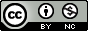 